МЕСТНАЯ АДМИНИСТРАЦИЯМУНИЦИПАЛЬНОГО ОБРАЗОВАНИЯ ГОРОД ПЕТЕРГОФПОСТАНОВЛЕНИЕ«16»  декабря 2022 г.					                                   №165 О внесение изменений в постановление местной администрации муниципального образования город Петергоф от 29.10.2021 №132 «Об утверждении ведомственной целевой программы «Организация и проведение досуговых мероприятий для жителей муниципального образования город Петергоф» на 2022 год» (с изм. от 26.10.2022)В соответствии с Бюджетным кодексом РФ, Положением о бюджетном процессе в муниципальном образовании город Петергоф, Постановлением местной администрации муниципального образования город Петергоф от 26.09.2013 №150 «Об утверждении Положения о Порядке разработки, реализации и оценки эффективности муниципальных программ и о Порядке разработки и реализации ведомственных целевых программ и планов по непрограммным расходам местного бюджета МО г. Петергоф», местная администрация муниципального образования город ПетергофПОСТАНОВЛЯЕТ:1. Внести изменения в постановление местной администрации муниципального образования город Петергоф от 29.10.2021 №132 «Об утверждении ведомственной целевой программы «Организация и проведение досуговых мероприятий для жителей муниципального образования город Петергоф» на 2022 год» (с измен. от 26.10.2022) (далее – Постановление), изложив приложение к Постановлению в редакции согласно приложению к настоящему Постановлению. 2. Приложения №№1,2,3,4,5,6,7,9,10,11,13 к Ведомственной целевой программе оставить без изменения.3. Постановление вступает в силу с даты подписания.4. Контроль за исполнением настоящего Постановления оставляю за собой.Глава местной администрациимуниципального образования город Петергоф                       Т.С.ЕгороваПриложение к Постановлению МА МО город Петергоф от «16» декабря № 165ВЕДОМСТВЕННАЯ ЦЕЛЕВАЯ ПРОГРАММА«Организация и проведение досуговых мероприятий для жителей муниципального образования город Петергоф» на 2022 год»1. Наименование вопроса (вопросов) местного значения, к которому (которым) относится программа: Организация и проведение досуговых мероприятий для жителей муниципального образования город Петергоф.2. Цели и задачи программы:- организация досуга жителей муниципального образования город Петергоф;- создание благоприятных условий для разностороннего развития и творческой самореализации жителей муниципального образования;- воспитание чувства уважения и бережного отношения к истории родного города, национальной культуре; - повышение качественного уровня проводимых досуговых мероприятий, развитие новых форм досуговой деятельности;- увеличение числа населения, вовлеченного в сферу активного содержательного досуга;- обеспечение успешной социальной адаптации детей, подростков и молодежи с помощью досуговых мероприятий, поддержка молодежных инициатив; - взаимодействие с общественными организациями, расположенными и осуществляющими свою деятельность на территории муниципального образования3. Заказчик программы (ответственный исполнитель):Местная администрация муниципального образования город Петергоф (Организационный отдел местной администрации муниципального образования город Петергоф)4. Ожидаемые конечные результаты реализации целевой программы: Организация и проведение мероприятий – 43 усл.Приобретение подарочно-сувенирной продукции - 9341 шт.5. Сроки реализации целевой программы: 1-4 квартал 2022 года.6. Перечень мероприятий ведомственной целевой программы, ожидаемые конечные результаты реализации и необходимый объём финансирования:Приложение 8к ведомственной целевой программеСметный расчет к пункту 8 программы«Организация и проведение экскурсий для жителей муниципального образования город Петергоф»Руководитель структурного подразделения-начальник организационного отдела   местной администрации МО г. Петергоф                                                    Н.О.Русанова                                                         Приложение 12к ведомственной целевой программеСметный расчет к пункту 12 программы«Организация и проведение конно-досуговых мероприятий для жителей муниципального образования город Петергоф»Руководитель структурного подразделения-начальник организационного отдела   местной администрации МО г. Петергоф                                                    Н.О.Русанова                                                         Приложение 14к ведомственной целевой программеСметный расчет к пункту 14 программы«Организация доставки жителей муниципального образования город Петергоф для посещения досуговых мероприятий» Руководитель структурного подразделения-начальник организационного отдела   местной администрации МО г. Петергоф                                               Н.О. Русанова  УтверждаюГлава местной администрацииМО г.Петергоф_______________/Т.С.Егорова/«____» __________ 2022г.№п/пНаименование мероприятияОжидаемые конечные результатыОжидаемые конечные результатыСрок исполнения мероприятияНеобходимый объём финансирования(тыс.руб.)№п/пНаименование мероприятияЕдиница изм.Кол-воВсегоОрганизация досуговых мероприятий для детей, подростков и молодежи муниципального образования город ПетергофОрганизация досуговых мероприятий для детей, подростков и молодежи муниципального образования город ПетергофОрганизация досуговых мероприятий для детей, подростков и молодежи муниципального образования город ПетергофОрганизация досуговых мероприятий для детей, подростков и молодежи муниципального образования город ПетергофОрганизация досуговых мероприятий для детей, подростков и молодежи муниципального образования город ПетергофОрганизация досуговых мероприятий для детей, подростков и молодежи муниципального образования город ПетергофОрганизация и проведение праздников дворов для жителей муниципального образования город Петергофусл.142-3 квартал1583,4Организация и проведение фестиваля искусств «Виват, Петергоф 2022!»усл.13 квартал262,5Организация и проведение детского конкурса песни «Звонкие голоса»усл.13-4 квартал327,6Поставка новогодних подарков для участия в организации детских новогодних праздниковшт.80354 квартал6026,3Итого:8199,8Организация и проведение культурно – досуговых мероприятий для жителей муниципального образования город ПетергофОрганизация и проведение культурно – досуговых мероприятий для жителей муниципального образования город ПетергофОрганизация и проведение культурно – досуговых мероприятий для жителей муниципального образования город ПетергофОрганизация и проведение культурно – досуговых мероприятий для жителей муниципального образования город ПетергофОрганизация и проведение культурно – досуговых мероприятий для жителей муниципального образования город ПетергофОрганизация и проведение культурно – досуговых мероприятий для жителей муниципального образования город Петергоф5.Организация и проведение досуговых мероприятий для жителей муниципального образования город Петергоф, приуроченных кгодовщине вывода советских войск из Афганистанаусл.31 квартал161,56.Участие в проведении досугового мероприятия для молодежи с ограниченными возможностями шт812 квартал90,07.Организация и проведение досугового мероприятия для ветеранов Петродворцового часового заводаусл.1 3 квартал375,08.Организация и проведение экскурсий для жителей муниципального образования город Петергофусл.141-4 квартал595,49.Организация посещения концертов, театров и кинотеатровшт.  1 2251-4 квартал 323,710.Организация и проведение культурно-досугового мероприятия для ветеранов, проживающих на территории муниципального образования город Петергоф  усл.12 квартал344,211.Организация и проведение досуговых мероприятий программы «Выходной всей семьей» для многодетных семей и семей с детьми, находящимися под опекой (попечительством), проживающих на территории муниципального образования город Петергофусл.22-3 квартал266,012.Организация и проведение конно-досуговых мероприятий для жителей муниципального образования город Петергофусл.33-4  квартал631,013.Организация и проведение тематического досугового мероприятия «Коронная резиденция русских императоров « для жителей муниципального образования город Петергофусл.13 квартал27,514.Организация доставки жителей муниципального образования город Петергоф для посещения досуговых мероприятийусл.33-4 квартал 87,6Итого:2901,9Всего11101,7№ п/пНаименование Кол-во Общая стоимостьруб.1.Организация и проведение экскурсий для жителей муниципального образования город Петергоф14 усл.595400,00Итого:595400,00№ п/пНаименование Кол-воОбщая стоимостьруб.1.Организация и проведение конно - досугового мероприятия для жителей муниципального образования город Петергоф1 усл.352450,002.Организация и проведение мероприятий «Новогодние кони Деда Мороза» для жителей муниципального образования город Петергоф2 усл.278450,00Итого:630900,00№ п/пНаименование Кол-воОбщая стоимостьруб.1.Организация доставки жителей муниципального образования город Петергоф для посещения досуговых мероприятий3 усл.87600,00Итого:87600,00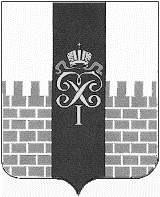 